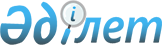 О внесении изменений в решение маслихата Жанакорганского района от 29 декабря 2022 года № 355 "О бюджете сельского округа Томенарык на 2023-2025 годы"Решение Жанакорганского районного маслихата Кызылординской области от 31 августа 2023 года № 86
      Маслихат Жанакорганского района РЕШИЛ:
      1. Внести в решение маслихата Жанакорганского района от 29 декабря 2022 года № 355 "О бюджете сельского округа Томенарык на 2023-2025 годы" следующие изменения:
      пункт 1 изложить в новой редакции:
      "1. Утвердить бюджет сельского округа Томенарык на 2023-2025 годы согласно приложениям 1, 2 и 3 соответственно, в том числе на 2023 год в следующем объеме:
      1) доходы –104 465,9тысяч тенге, в том числе:
      налоговые поступления – 8 773 тысяч тенге;
      неналоговые поступления – 125 тысяч тенге;
      поступления от продажи основного капитала – 0;
      поступления трансфертов – 95567,9тысяч тенге;
      2) затраты – 111779,2тысяч тенге;
      3) чистое бюджетное кредитование – 0:
      бюджетные кредиты – 0;
      погашение бюджетных кредитов – 0;
      4) сальдо по операциям с финансовыми активами – 0;
      приобретение финансовых активов – 0;
      поступления от продажи финансовых активов государства – 0;
      5) дефицит (профицит) бюджета – -7 313,3 тысяч тенге.
      6) финансирование дефицита (использование профицита) бюджета – 7 313,3 тысяч тенге.".
      Приложение 1 к указанного решению изложить в новой редакции согласно приложению к настоящему решению.
      2. Настоящее решение вводится в действие с 1 января 2023 года. Бюджет сельского округа Томенарык на 2023 год
					© 2012. РГП на ПХВ «Институт законодательства и правовой информации Республики Казахстан» Министерства юстиции Республики Казахстан
				
      Председатель маслихата Жанакорганского района 

Г.Сопбеков
Приложение к решению
маслихата Жанакорганского района
от 31 августа 2023 года № 86Приложение 1 к решению
маслихата Жанакорганского района
от 29 декабря 2022 года № 355
Категория
Категория
Категория
Категория
Сумма, тысяч тенге
Класс
Класс
Класс
Сумма, тысяч тенге
Подкласс
Подкласс
Сумма, тысяч тенге
Специфика
Сумма, тысяч тенге
1. Доходы
104 465,9
1
Налоговые поступления
8 773
01
Подоходный налог
550
2
Индивидуальный подоходный налог
550
04
Hалоги на собственность
8 223
1
Hалоги на имущество
144
3
Земельный налог
250
4
Hалог на транспортные средства
7 329
5
Единый земельный налог
500
2
Неналоговые поступления
125
01
Доходы от государоственной собственности
125
5
Доходы от аренды имущества, находящегося в государственной собственности
125
4
Поступления трансфертов 
95 567,9
02
Трансферты из вышестоящих органов государственного управления
95 567,9
3
Трансферты из бюджетов городов районного значения, сел, поселков, сельских округов
95 567,9
Функциональная группа 
Функциональная группа 
Функциональная группа 
Функциональная группа 
Сумма, тысяч тенге
Администраторы бюджетных программ 
Администраторы бюджетных программ 
Администраторы бюджетных программ 
Сумма, тысяч тенге
Программа 
Программа 
Сумма, тысяч тенге
Наименование
Сумма, тысяч тенге
Сумма, тысяч тенге
II. Расходы
111 779,2
01
Государственные услуги общего характера
52 910,6
124
Аппарат акима города районного значения, села, поселка, сельского округа
52 910,6
001
Услуги по обеспечению деятельности акима города районного значения, села, поселка, сельского округа
52 910,6
06
Социальная помощь и социальное обеспечение
13619
124
Аппарат акима города районного значения, села, поселка, сельского округа
13619
003
Оказание социальной помощи нуждающимся гражданам на дому
13619
07
Жилищно-коммунальное хозяйство
19 087,3
124
Аппарат акима города районного значения, села, поселка, сельского округа
19 087,3
008
Освещение улиц населенных пунктов
12 813,3
009
Обеспечение санитарии населенных пунктов
281
011
Благоустройство и озеленение населенных пунктов
5 993
08
Культура, спорт, туризм и информационное пространство
20927
124
Аппарат акима города районного значения, села, поселка, сельского округа
20 656
006
Поддержка культурно-досуговой работы на местном уровне
20 656
124
Аппарат акима города районного значения, села, поселка, сельского округа
271
028
Проведение физкультурно-оздоровительных и спортивных мероприятий на местном уровне
271
12
Транспорт и коммуникация
5235
124
Аппарат акима города районного значения, села, поселка, сельского округа
5235
013
Обеспечение функционирования автомобильных дорог в городах районного значения, селах, поселках, сельских округах
5235
15
Трансферты
0,3
124
Аппарат акима города районного значения, села, поселка, сельского округа
0,3
048
Возврат неиспользованных (недоиспользованных) целевых трансфертов
0,3
3.Чистое бюджетное кредитование
0
4. Сальдо по операциям с финансовыми активами
0
5. Дефицит (профицит) бюджета
-7 313,3
6. Финансирование дефицита (использование профицита) бюджета
7 313,3
8
Используемые остатки бюджетных средств
7 313,3
01
Остатки средств бюджета
7 313,3
1
Свободные остатки бюджетных средств
7 313,3